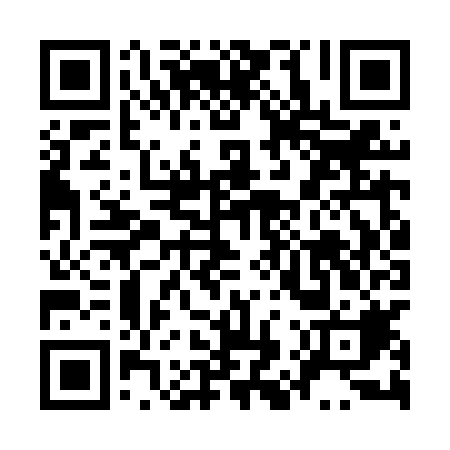 Ramadan times for Woloskowola, PolandMon 11 Mar 2024 - Wed 10 Apr 2024High Latitude Method: Angle Based RulePrayer Calculation Method: Muslim World LeagueAsar Calculation Method: HanafiPrayer times provided by https://www.salahtimes.comDateDayFajrSuhurSunriseDhuhrAsrIftarMaghribIsha11Mon3:583:585:4911:373:305:255:257:1112Tue3:553:555:4711:373:315:275:277:1213Wed3:533:535:4511:363:335:295:297:1414Thu3:513:515:4311:363:345:315:317:1615Fri3:483:485:4011:363:365:325:327:1816Sat3:463:465:3811:363:375:345:347:2017Sun3:433:435:3611:353:385:365:367:2218Mon3:413:415:3411:353:405:375:377:2419Tue3:383:385:3111:353:415:395:397:2620Wed3:353:355:2911:343:425:415:417:2821Thu3:333:335:2711:343:445:425:427:3022Fri3:303:305:2411:343:455:445:447:3223Sat3:283:285:2211:343:465:465:467:3424Sun3:253:255:2011:333:485:485:487:3625Mon3:223:225:1811:333:495:495:497:3826Tue3:203:205:1511:333:505:515:517:4027Wed3:173:175:1311:323:525:535:537:4228Thu3:143:145:1111:323:535:545:547:4429Fri3:113:115:0811:323:545:565:567:4630Sat3:093:095:0611:313:555:585:587:4831Sun4:064:066:0412:314:576:596:598:501Mon4:034:036:0212:314:587:017:018:522Tue4:004:005:5912:314:597:037:038:553Wed3:573:575:5712:305:007:047:048:574Thu3:543:545:5512:305:027:067:068:595Fri3:523:525:5312:305:037:087:089:016Sat3:493:495:5012:295:047:097:099:037Sun3:463:465:4812:295:057:117:119:068Mon3:433:435:4612:295:067:137:139:089Tue3:403:405:4412:295:077:147:149:1010Wed3:373:375:4212:285:097:167:169:13